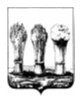 Управление транспорта и связи города Пензы            __________________________________________________________________________________________________________________________________________________________________________________________________________________АДМИНИСТРАЦИЯ ГОРОДА ПЕНЗЫП Р И К А З от «04» июля 2016  года № 62О внесении изменений в сведения о муниципальных маршрутах регулярных перевозок города Пензы №№ 4, 5, 13, 18, 31, 81, 89В соответствии с Положением по организации транспортного обслуживания населения автомобильным транспортом и городским наземным электрическим транспортом на муниципальных маршрутах регулярных перевозок города Пензы, утвержденным постановлением администрации города Пензы от 31.12.2015 № 2308, на основании обращения предприятия-перевозчика ООО «Меркурий»,ПРИКАЗЫВАЮ:1. Увеличить максимальное количество подвижного состава на муниципальных маршрутах регулярных перевозок города Пензы:1.1. На маршруте № 4 «Кольцевая – Тепличный Комбинат» с 33 единиц подвижного состава до 35 единиц;1.2. На маршруте № 5 «ул. Мира - Ухтинка» с 29 единиц подвижного состава до 32 единиц;1.3. На маршруте № 13 «гост. Пенза – ул. Рахманинова» с 15 единиц подвижного состава до 17 единиц;1.4. На маршруте № 18 «с. Арбеково – ул. Егорова» с 34 единиц подвижного состава до 35 единиц;1.5. На маршруте № 31 «ул. Ладожская - Согласие» с 24 единиц подвижного состава до 25 единиц;1.6. На маршруте № 81 «Запрудный – гост. Пенза» с 16 единиц подвижного состава до 20 единиц;1.7. На маршруте № 89 «ул. Ладожская – ул. Российская» с 30 единиц подвижного состава до 35 единиц.2. Внести в приложение к приказу начальника Управления транспорта и связи города Пензы от 28.12.2015 г. № 96 «Об утверждении Реестра муниципальных маршрутов регулярных перевозок города Пензы» (далее по тексту - Приложение) следующие изменения:2.1. Содержание столбца 9 строки 12 изложить в следующей редакции: «Автобусы малого класса – 35 ед.»;2.2. Содержание столбца 9 строки 13 изложить в следующей редакции: «Автобусы малого класса – 32 ед.»;2.3. Содержание столбца 9 строки 25 изложить в следующей редакции: «Автобусы малого класса – 17 ед.»;2.4. Содержание столбца 9 строки 28 изложить в следующей редакции: «Автобусы малого класса – 35 ед.»;2.5. Содержание столбца 9 строки 38 изложить в следующей редакции: «Автобусы малого класса – 25 ед.»;2.6. Содержание столбца 9 строки 58 изложить в следующей редакции: «Автобусы малого класса – 20 ед.»;2.7. Содержание столбца 9 строки 63 изложить в следующей редакции: «Автобусы малого класса – 35 ед.».3. Главному специалисту отдела организации перевозок Управления               транспорта и связи города Пензы Садовову А.С.:3.1. Внести соответствующие изменения в сведения  о маршрутах №№ 4, 5, 13, 18, 31, 81, 89 в Реестр муниципальных маршрутов регулярных перевозок города Пензы;3.2. Опубликовать настоящий приказ на официальном сайте администрации города Пензы в разделе «Транспорт и связь» в информационно-телекоммуникационной сети Интернет.4.Ведущему специалисту отдела организации перевозок Управления транспорта и связи города Пензы Савенкову А.В. выдать дополнительные карты маршрутов №№ 4, 5, 13, 18, 31, 81, 89  в соответствии с максимальным количеством транспортных средств.5. Настоящий приказ вступает в силу со дня включения измененных сведений о маршрутах №№ 4, 5, 13, 18, 31, 81, 89 в Реестр муниципальных маршрутов регулярных перевозок города Пензы.6. Контроль за выполнением настоящего приказа возложить на заместителя начальника Управления транспорта и связи города Пензы.И.о. начальника Управления					      М.А. Иванкин